REPUBLIC OF SOUTH AFRICA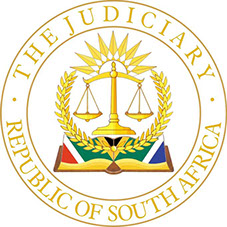 IN THE HIGH COURT OF SOUTH AFRICAGAUTENG DIVISION, PRETORIAOPPOSED MOTIONSBEFORE THE HONOURABLE JUSTICE DIEDERICKS AJ: (ROLL CALL ON MONDAY) 25 NOVEMBER 2019										         Case no:4BOSCH MUNITEC (PTY) LTD v GOVAN MBEKI MUNICIPALITY 33425/1611G J NIEMAND + 1 v ZEPHAN + 614713/1735791/1769237/1721ASTFIN GAUTENG v MOSIANE CONSULTING SERVICES + 287668/1829SYZYGY COMMODITY TRADING + 2 v H P CHROME HOLDINGS + 181228/1835L J NTHITE v L MOHOJANE + 211906/1938M C NORTJE v J VOS + 106884/19